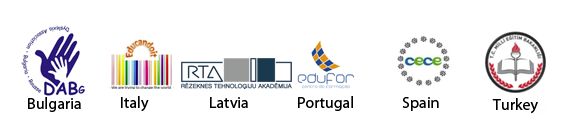 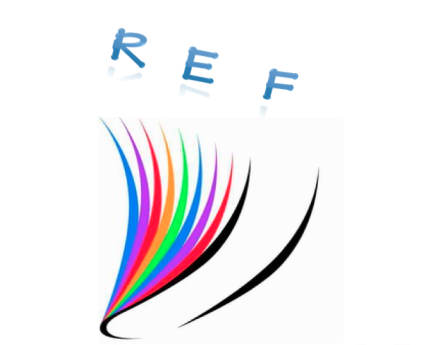 HOJA DE EJERCICIOS PT-2Calendario de juegosObjetivos: entender las guías espaciotemporales. Usar estrategias para facilitar la orientación en el espacio y el tiempo. Actividad 1Actividad grupal 			Grupo de edad:   6-9 añosReglas:	Colgar un calendario con los días de la semana, con espacios grandes, a la altura de los niños. El maestro escribe los nombres de los días de la semana en letras grandes en cuadrados de papel de colores, que cuelgan del calendario. Cada día tiene un color diferente. Se crean pequeñas pegatinas con cada día en los colores de los que ya están en el calendario. Cada niño pone una etiqueta en el calendario y dice en voz alta el nombre del día. Después de esta actividad los estudiantes aplican los conocimientos adquiridos en ejercicios de orientación en el libro, ordenador o tablet.Materiales requeridos: calendario, papel de colores, pegatinas, ordenador, tablet, libros y cuadernos.Ejemplo:AYER_________________                   Día _____